Указ Президента Российской Федерацииот 29.10.2015 № 536      О создании Общероссийской общественно-государственной детско-юношеской организации «Российское движение школьников»В целях совершенствования государственной политики в области воспитания подрастающего поколения, содействия формированию личности на основе присущей российскому обществу системы ценностей постановляю:Считать целесообразным создание с участием общественных объединений и граждан Общероссийской общественно-государственной детско-юношеской организации «Российское движение школьников» (далее – организация «Российское движение школьников»).Установить, что учредителем организации «Российское движение школьников» от имени Российской Федерации является Федеральное агентство по делам молодёжи.Предусмотреть в уставе организации «Российское движение школьников», в частности, что:а) высшим органом управления организации «Российское движение школьников» является съезд, который созывается по решению координационного совета названной организации;б) руководство координационным советом организации «Российское движение школьников» осуществляет её председатель и два сопредседателя, избираемые съездом сроком на три года;в) Федеральное агентство по делам молодежи:обеспечивает представительство Российской Федерации в координационном совете организации «Российское движение школьников»;принимает участие через координационный совет организации «Российское движение школьников» в формировании основных направлений её деятельности, оказывает поддержку в реализации целей названной организации и контролирует выполнение возложенных на неё задач.4. Правительству Российской Федерации обеспечить:а) до 31 марта 2016 г. определение состава федерального имущества, передаваемого организации «Российское движение школьников» Министерством образования и науки Российской Федерации и Федеральным агентством по делам молодёжи, и его передачу названной организации;б) создание при Федеральном агентстве по делам молодёжи федерального государственного бюджетного учреждения «Российский детско-юношеский центр» (далее – учреждение «Российский детско-юношеский центр»), возложив на это учреждение функции по обеспечению взаимодействия его представителей, действующих во всех субъектах Российской Федерации, с организацией «Российское движение школьников», Министерством образования и науки Российской Федерации, Федеральным агентством по делам молодёжи, органами исполнительной власти субъектов Российской Федерации и органами местного самоуправления;в) утверждение порядка предоставления субсидий организации «Российское движение школьников» и учреждению «Российский детско-юношеский центр» в пределах бюджетных ассигнований, предусматриваемых в федеральном бюджете на соответствующий год Министерству образования и науки Российской Федерации.5. Правительству Российской Федерации предусматривать при формировании проекта федерального бюджета на очередной финансовый год бюджетные ассигнования на предоставление субсидий организации «Российское движение школьников» и учреждению «Российский детско-юношеский центр».6. Настоящий Указ вступает в силу со дня его подписания.Президент Российской ФедерацииВ. ПутинУказ Президента Российской Федерации от 29.10.2015 г. № 536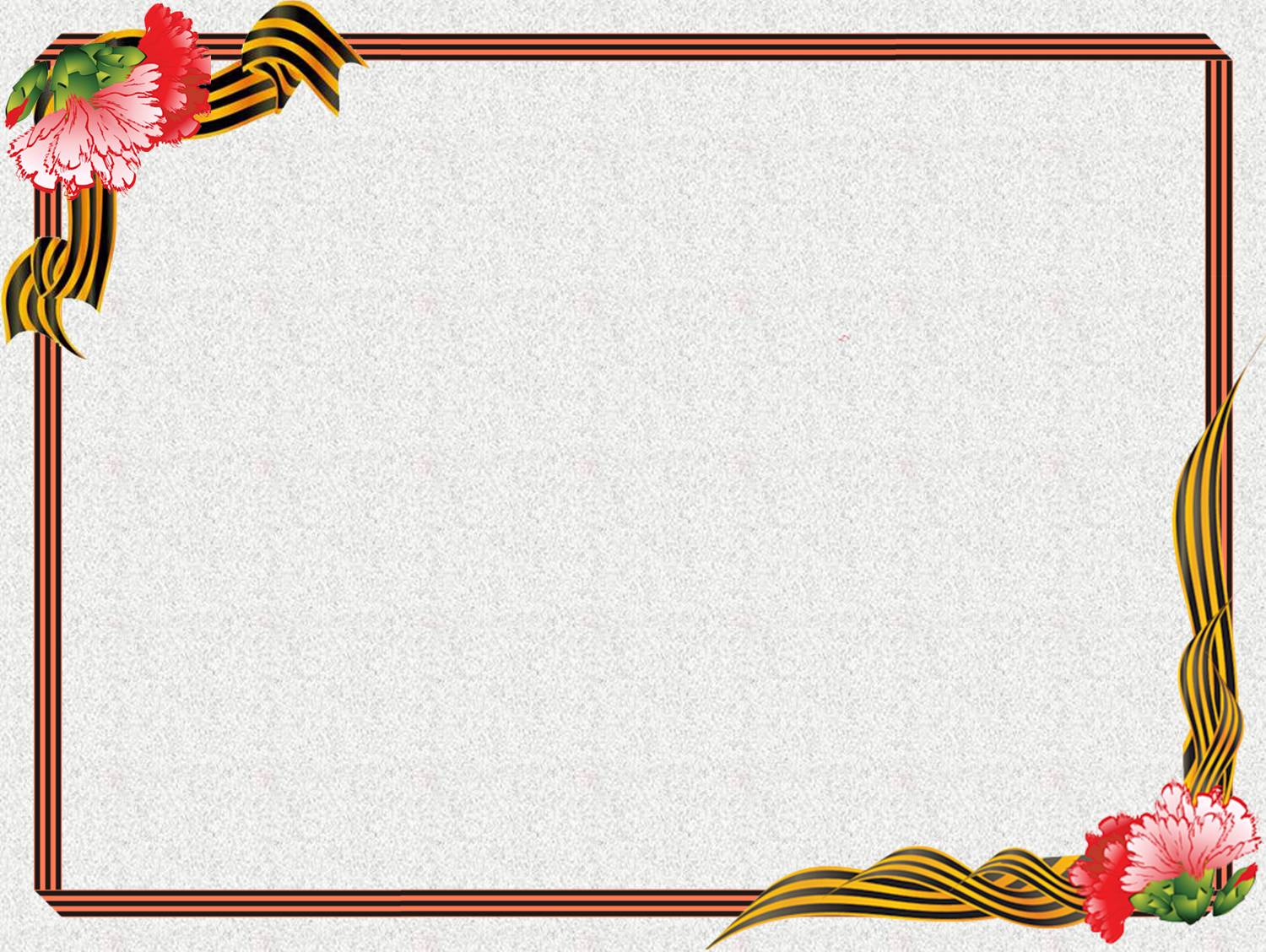 О создании Общероссийской общественно-государственной детско-юношеской организации «Российское движение школьников»Указ Президента Российской Федерации от 29.10.2015 г. № 536О создании Общероссийской общественно-государственной детско-юношеской организации «Российское движение школьников»Вступил в силу с 29 октября 2015 года  pravo.gov.ru Копия в формате PDFУказ Президента Российской Федерации от 29.10.2015 г. № 536 PDF, 154.4 кБ <p>УКАЗ                  ПРЕЗИДЕНТА РОССИЙСКОЙ ФЕДЕРАЦИИ       О создании Общероссийской общественно-государственной   детско-юношеской организации "Российское движение школьников"         (В редакции Указа Президента Российской Федерации                      от 24.10.2018 г. N 602)     В целях совершенствования государственной политики  в  областивоспитания   подрастающего   поколения,   содействия   формированиюличности на основе присущей российскому обществу системы  ценностейп о с т а н о в л я ю:     1. Считать целесообразным  создание  с  участием  общественныхобъединений и  граждан  Общероссийской  общественно-государственнойдетско-юношеской  организации  "Российское   движение   школьников"(далее - организация "Российское движение школьников").     2. Установить,   что   учредителем   организации   "Российскоедвижение  школьников"  от  имени  Российской   Федерации   являетсяФедеральное агентство по делам молодежи.     3. Предусмотреть в  уставе  организации  "Российское  движениешкольников", в частности, что:     а) высшим органом управления организации "Российское  движениешкольников"  является  съезд,   который   созывается   по   решениюкоординационного совета названной организации;     б) руководство координационным советом организации "Российскоедвижение   школьников"   осуществляет   ее   председатель   и   двасопредседателя, избираемые съездом сроком на три года;     в) Федеральное агентство по делам молодежи:     обеспечивает   представительство   Российской   Федерации    вкоординационном    совете    организации    "Российское    движениешкольников";     принимает  участие  через  координационный  совет  организации"Российское   движение   школьников"   в   формировании    основныхнаправлений ее деятельности, оказывает поддержку в реализации целейназванной организации и контролирует выполнение возложенных на  неезадач.     4. Правительству Российской Федерации обеспечить:     а) до  31 марта  2016 г.  определение   состава   федеральногоимущества,   передаваемого   организации    "Российское    движениешкольников" Министерством образования и науки Российской  Федерациии  Федеральным  агентством  по  делам  молодежи,  и  его   передачуназванной организации;     б)  создание  при  Федеральном  агентстве  по  делам  молодежифедерального  государственного  бюджетного  учреждения  "Российскийдетско-юношеский    центр"    (далее   -   учреждение   "Российскийдетско-юношеский  центр"),  возложив  на  это учреждение функции пообеспечению  взаимодействия его представителей, действующих во всехсубъектах Российской Федерации, с организацией "Российское движениешкольников",   Министерством   просвещения   Российской  Федерации,Федеральным  агентством  по делам молодежи, органами исполнительнойвласти   субъектов   Российской   Федерации   и  органами  местногосамоуправления; (В  редакции  Указа Президента Российской Федерацииот 24.10.2018 г. N 602)     в)  утверждение  порядка  предоставления  субсидий организации"Российское   движение   школьников"   и   учреждению   "Российскийдетско-юношеский   центр"   в   пределах   бюджетных  ассигнований,предусматриваемых  в  федеральном  бюджете  на  соответствующий годМинистерству просвещения Российской Федерации. (В   редакции  УказаПрезидента Российской Федерации от 24.10.2018 г. N 602)     5. Правительству  Российской  Федерации  предусматривать   приформировании   проекта   федерального    бюджета    на    очереднойфинансовый год бюджетные ассигнования  на  предоставление  субсидийорганизации   "Российское   движение   школьников"   и   учреждению"Российский детско-юношеский центр".     6. Настоящий Указ вступает в силу со дня его подписания.     Президент Российской Федерации                         В.Путин     Москва, Кремль     29 октября 2015 года     N 536Копия в формате PDFУказ Президента Российской Федерации от 29.10.2015 г. № 536 PDF, 154.4 кБ <p>УКАЗ                  ПРЕЗИДЕНТА РОССИЙСКОЙ ФЕДЕРАЦИИ       О создании Общероссийской общественно-государственной   детско-юношеской организации "Российское движение школьников"         (В редакции Указа Президента Российской Федерации                      от 24.10.2018 г. N 602)     В целях совершенствования государственной политики  в  областивоспитания   подрастающего   поколения,   содействия   формированиюличности на основе присущей российскому обществу системы  ценностейп о с т а н о в л я ю:     1. Считать целесообразным  создание  с  участием  общественныхобъединений и  граждан  Общероссийской  общественно-государственнойдетско-юношеской  организации  "Российское   движение   школьников"(далее - организация "Российское движение школьников").     2. Установить,   что   учредителем   организации   "Российскоедвижение  школьников"  от  имени  Российской   Федерации   являетсяФедеральное агентство по делам молодежи.     3. Предусмотреть в  уставе  организации  "Российское  движениешкольников", в частности, что:     а) высшим органом управления организации "Российское  движениешкольников"  является  съезд,   который   созывается   по   решениюкоординационного совета названной организации;     б) руководство координационным советом организации "Российскоедвижение   школьников"   осуществляет   ее   председатель   и   двасопредседателя, избираемые съездом сроком на три года;     в) Федеральное агентство по делам молодежи:     обеспечивает   представительство   Российской   Федерации    вкоординационном    совете    организации    "Российское    движениешкольников";     принимает  участие  через  координационный  совет  организации"Российское   движение   школьников"   в   формировании    основныхнаправлений ее деятельности, оказывает поддержку в реализации целейназванной организации и контролирует выполнение возложенных на  неезадач.     4. Правительству Российской Федерации обеспечить:     а) до  31 марта  2016 г.  определение   состава   федеральногоимущества,   передаваемого   организации    "Российское    движениешкольников" Министерством образования и науки Российской  Федерациии  Федеральным  агентством  по  делам  молодежи,  и  его   передачуназванной организации;     б)  создание  при  Федеральном  агентстве  по  делам  молодежифедерального  государственного  бюджетного  учреждения  "Российскийдетско-юношеский    центр"    (далее   -   учреждение   "Российскийдетско-юношеский  центр"),  возложив  на  это учреждение функции пообеспечению  взаимодействия его представителей, действующих во всехсубъектах Российской Федерации, с организацией "Российское движениешкольников",   Министерством   просвещения   Российской  Федерации,Федеральным  агентством  по делам молодежи, органами исполнительнойвласти   субъектов   Российской   Федерации   и  органами  местногосамоуправления; (В  редакции  Указа Президента Российской Федерацииот 24.10.2018 г. N 602)     в)  утверждение  порядка  предоставления  субсидий организации"Российское   движение   школьников"   и   учреждению   "Российскийдетско-юношеский   центр"   в   пределах   бюджетных  ассигнований,предусматриваемых  в  федеральном  бюджете  на  соответствующий годМинистерству просвещения Российской Федерации. (В   редакции  УказаПрезидента Российской Федерации от 24.10.2018 г. N 602)     5. Правительству  Российской  Федерации  предусматривать   приформировании   проекта   федерального    бюджета    на    очереднойфинансовый год бюджетные ассигнования  на  предоставление  субсидийорганизации   "Российское   движение   школьников"   и   учреждению"Российский детско-юношеский центр".     6. Настоящий Указ вступает в силу со дня его подписания.     Президент Российской Федерации                         В.Путин     Москва, Кремль     29 октября 2015 года     N 536